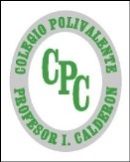 Guía Formativa N° 3 Historia ,Geog. y Cs. Sociales 5º Año Básico.Nombre: 			           		  _________________ Fecha:  18 al 22  de mayo de 2020Objetivo de Aprendizaje: (OA9) Caracterizar las grandes zonas de Chile y sus paisajes, considerando ubicación clima relieve, hidrografía, población y recursos naturales entre otros.Enfoque curricular:         - Formación del pensamiento geográficoConciencia del entorno.Materiales: Texto de estudio. Si no lograron retirarlo aquí des dejo el enlace para que lo revisen de manera virtual.https://curriculumnacional.mineduc.cl/614/w3-propertyvalue-187786.html1.-Recordando conceptos (4p) Utiliza el texto de estudio y completa los siguientes conceptos. Utiliza la hoja de respuestas.Relieve:Clima:Las aguas superficiales:La biodiversidad:2.- Utiliza la aplicación de Google: Google Earth para visitar las zonas naturales de Chile. En la hoja de respuestas deberás escribir una descripción del relieve y clima.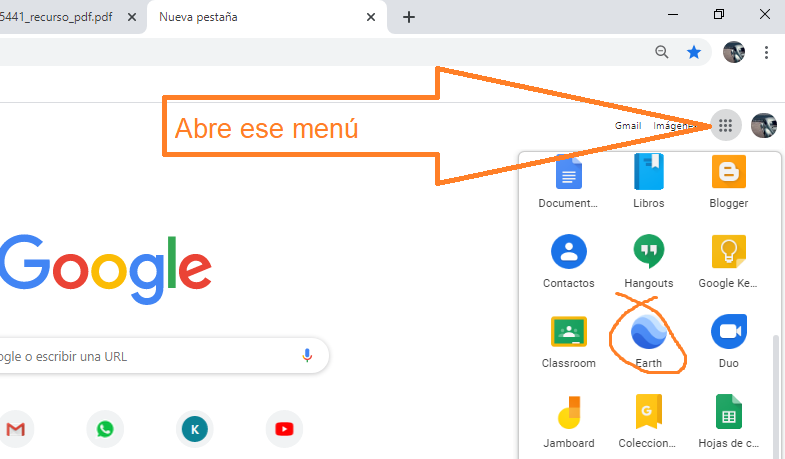 Si te es complicado buscar la aplicación Google Earth, te dejo los siguientes enlaces de la Zona Norte Grande.Planicies costeras  https://earth.google.com/web/@-20.39475994,-70.1608361,62.31819818a,6343.83280586d,35y,32.80049324h,60.0148427t,360r/data=OgMKATA?authuser=0Depresión intermediahttps://earth.google.com/web/@-22.34323125,-69.66163948,1256.85655648a,3283.62167744d,35y,32.52281802h,58.95920163t,0r/data=OgMKATA?authuser=0Cordillera de la Costahttps://earth.google.com/web/@-24.05841925,-70.49383556,952.72361885a,7523.10757792d,35y,95.97717752h,60.00373917t,360r/data=OgMKATA?authuser=0Cordillera de los Andeshttps://earth.google.com/web/@-24.37054381,-68.1473323,4495.30554373a,62445.43975292d,35y,31.79477838h,59.41461614t,-0r/data=OgMKATA?authuser=0Aguas superficialeshttps://earth.google.com/web/@-23.72931014,-67.76867858,4148.9045286a,13916.04129363d,35y,31.75876751h,59.04104197t,0r/data=OgMKATA?authuser=0Recuerda: en la hoja de respuestas agrega la descripción del relieve y clima de estos paisajes.Hoja de respuestasGuía de Historia y Geografía 5° básico. 18 al 22 de mayo Nombre: ___________________________________________I Define los conceptos 4pRelieve:Clima:Las aguas superficiales:La biodiversidad:II.- Describe los paisajes según relieve y clima. 4 p c/uPlanicies costeras:Depresión intermedia:Cordillera de la Costa:Cordillera de los Andes:Aguas superficiales:*Esta guía tiene un 60% de exigencia”                          L : 60 a 100% de logro                        NL: menos del 60% de logroPuntaje ObtenidoLNL